АДМИНИСТРАЦИЯ СМОЛЕНСКОЙ ОБЛАСТИРАСПОРЯЖЕНИЕот 23 августа 2023 г. N 1401-р/адмОБ УТВЕРЖДЕНИИ СОСТАВА КООРДИНАЦИОННОГО СОВЕТА ПО ДЕЛАМКАЗАЧЕСТВА ПРИ АДМИНИСТРАЦИИ СМОЛЕНСКОЙ ОБЛАСТИ1. Утвердить состав Координационного совета по делам казачества при Администрации Смоленской области согласно приложению.2. Признать утратившими силу:- распоряжение Администрации Смоленской области от 07.02.2022 N 106-р/адм "Об утверждении состава Координационного совета по делам казачества при Администрации Смоленской области";- распоряжение Администрации Смоленской области от 30.03.2022 N 357-р/адм "О внесении изменений в распоряжение Администрации Смоленской области от 07.02.2022 N 106-р/адм".Временно исполняющий обязанностиГубернатора Смоленской областиВ.Н.АНОХИНПриложениек распоряжениюАдминистрацииСмоленской областиот 23.08.2023 N 1401-р/адмСОСТАВКООРДИНАЦИОННОГО СОВЕТА ПО ДЕЛАМ КАЗАЧЕСТВАПРИ АДМИНИСТРАЦИИ СМОЛЕНСКОЙ ОБЛАСТИ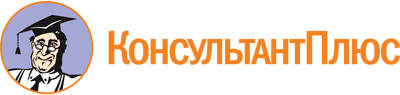 Распоряжение Администрации Смоленской области от 23.08.2023 N 1401-р/адм
"Об утверждении состава Координационного совета по делам казачества при Администрации Смоленской области"Документ предоставлен КонсультантПлюс

www.consultant.ru

Дата сохранения: 21.11.2023
 СмашневРуслан Владимирович- заместитель Губернатора Смоленской области, председатель Координационного советаБабурченковВиталий Сергеевич- заместитель начальника Департамента Смоленской области по внутренней политике - начальник управления общественных связей и информационной политики, заместитель председателя Координационного советаБоедовАндрей Александрович- советник-эксперт Департамента Смоленской области по внутренней политике, секретарь Координационного советаЧлены Координационного совета:Члены Координационного совета:АзаренковДенис Александрович- заместитель Главы города Смоленска по территориальному устройству и взаимодействию с административными органами (по согласованию)АлещенковаЕлена Олеговна- руководитель-хормейстер народного коллектива ансамбля казаков "Ермак" (по согласованию)АнтоновАлександр Петрович- заместитель начальника Главного управления спорта Смоленской областиАрзумановИгорь Юрьевич- первый заместитель атамана Смоленского отдельского казачьего общества войскового казачьего общества "Центральное казачье войско" (по согласованию)ГунарьЭдуард Николаевич- начальник отдела координации пожарной охраны и аварийно-спасательных формирований управления организации пожаротушения и проведения аварийно-спасательных работ "Главного управления Министерства Российской Федерации по делам гражданской обороны, чрезвычайным ситуациям и ликвидации последствий стихийных бедствий по Смоленской области" (по согласованию)ДроздовАлександр Владимирович- заместитель председателя регионального отделения Общероссийской общественно-государственной организации "Добровольное общество содействия армии, авиации и флоту России" Смоленской области (по согласованию)ЗалесскийВладимир Владимирович- сотрудник подразделения Управления Федеральной службы безопасности Российской Федерации по Смоленской области (по согласованию)Иерей Геннадий (Дегтяр)- руководитель отдела Смоленской епархии Русской Православной Церкви по взаимодействию с казачеством (по согласованию)КоржиковаНадежда Сергеевна- директор Смоленского казачьего института промышленных технологий и бизнеса (филиала) федерального государственного бюджетного образовательного учреждения высшего образования "Московский государственный университет технологий и управления имени К.Г. Разумовского (Первый казачий университет)" (по согласованию)КочановаЕлена Александровна- директор государственного бюджетного учреждения культуры "Смоленский областной центр народного творчества"КультяпкинАлександр Иванович- советник атамана Смоленского отдельского казачьего общества войскового казачьего общества "Центральное казачье войско" (по согласованию)МайоровАлексей Иванович- начальник Управления организации охраны общественного порядка и взаимодействия с органами исполнительной власти субъектов Российской Федерации и органов местного самоуправления Управления Министерства внутренних дел Российской Федерации по Смоленской области (по согласованию)МиненковАнатолий Владимирович- атаман Смоленского отдельского казачьего общества войскового казачьего общества "Центральное казачье войско" (по согласованию)МихальковаЕкатерина Владимировна- заместитель начальника Департамента Смоленской области по образованию и наукеНикифороваТатьяна Сергеевна- первый заместитель начальника Департамента Смоленской области по социальному развитиюПоселоваЕлена Александровна- исполняющая обязанности начальника Главного управления Смоленской области по делам молодежи и гражданско-патриотическому воспитаниюРоманенковаОльга Петровна- первый заместитель начальника Департамента Смоленской области по культуреСиденкоСергей Александрович- начальник штаба Смоленского отдельского казачьего общества войскового казачьего общества "Центральное казачье войско" (по согласованиюСметанинАндрей Михайлович- начальник Управления Министерства юстиции Российской Федерации по Смоленской области (по согласованию)СтрелецкийЮрий Эдуардович- главный федеральный инспектор по Смоленской области аппарата полномочного представителя Президента Российской Федерации в Центральном федеральном округе (по согласованию)ТарасюкВалерий Алексеевич- заместитель военного комиссара Смоленской области (по согласованию)